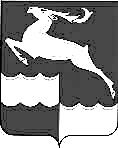 АДМИНИСТРАЦИЯНЕДОКУРСКОГО СЕЛЬСОВЕТА  КЕЖЕМСКОГО   РАЙОНАКРАСНОЯРСКОГО   КРАЯПОСТАНОВЛЕНИЕ29 апреля  2022 г                            п. Недокура                                               № 29-п                               О внесении изменений в Постановление Администрации Недокурского сельсовета № 47-п от 13.09.2019 года «Об утверждении  положения об оплате труда работников органов местного самоуправления Администрации Недокурского сельсовета Кежемского района Красноярского края, не являющихся лицами, замещающими муниципальные должности, не являющихся муниципальными служащими Администрации Недокурского сельсовета Кежемского района Красноярского края»В целях приведения нормативно-правовых актов Недокурского сельсовета в соответствии с действующим законодательством,  Руководствуясь Уставом Недокурского сельсовета, ПОСТАНОВЛЯЮ:          1.  Внести в Постановление Администрации Недокурского сельсовета № 47-п от 13.09.2019 года «Об утверждении  положения об оплате труда работников органов местного самоуправления Администрации Недокурского сельсовета Кежемского района Красноярского края, не являющихся лицами, замещающими муниципальные должности, не являющихся муниципальными служащими Администрации Недокурского сельсовета Кежемского района Красноярского края»следующие изменения:1.1. Приложение 2 к Положению об оплате труда работников ОМС Администрации Недокурского сельсовета Кежемского района изложить в новой редакции согласно Приложения 12. Постановление вступает в силу с момента подписания, но не ранее 01.07.2022 года, подлежит официальному опубликованию на официальном сайте Недокурского сельсовета и  периодическом издании «Недокурская  Газета».         4. Контроль за исполнением настоящего постановления оставляю за собой.Глава Недокурского сельсовета                                                          В.И. ПросоваяПриложение 1к постановлениюАдминистрации Недокурского сельсовета Кежемского района Красноярского края  от 29.04.2022 N 29-пМинимальные размеры окладов (должностных окладов), ставок заработной платы по квалификационным уровням профессиональных квалификационных групп общеотраслевых профессий рабочих учрежденийКвалификационные уровниРазмер оклада (должностного оклада), ставки заработной платы, руб.ПКГ профессии рабочих первого уровняПКГ профессии рабочих первого уровня1 квалификационный уровень32752 квалификационный уровень3433ПКГ профессии рабочих второго уровняПКГ профессии рабочих второго уровня1 квалификационный уровень38132 квалификационный уровень46503 квалификационный уровень51094 квалификационный уровень6154